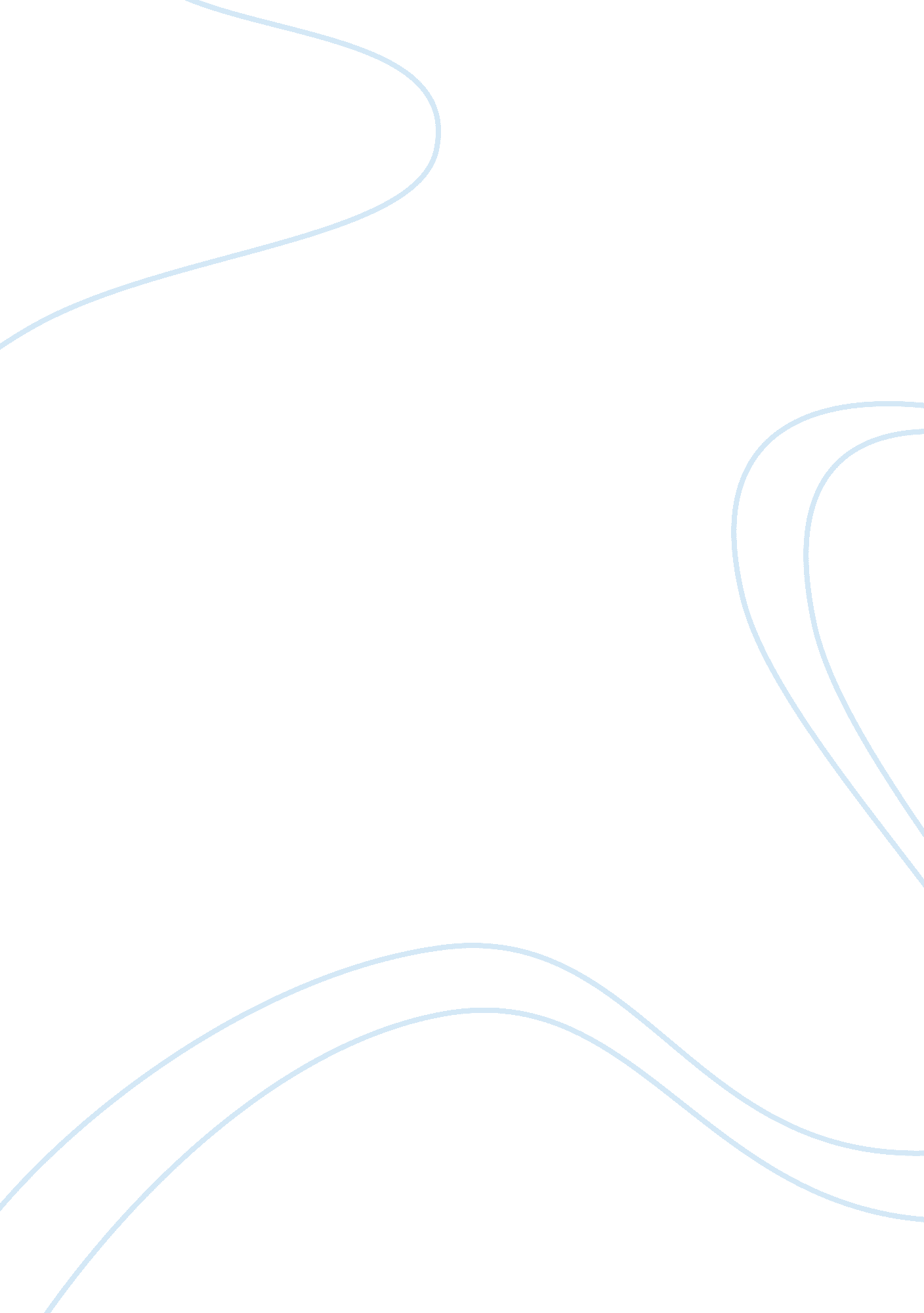 Free essay on up to uLiterature, Russian Literature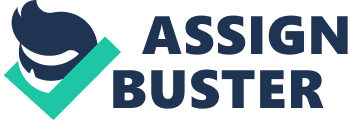 Bugeja, Michael J. “ Facing Facebook.” Wired: Be Careful What We Wish For. 399-403 
Michael J. Bugeja has dealt with the challenges of information technology in the advent of social networking sites in his article titled “ Facing Facebook.” Classrooms are furnished with technology to allow students to do their own study. However, this technology is being used for other purposes such as entertainment. Most students in Iowa State University are spending a large portion of their time of social networking sites. The interactions and communications made through such networks remain largely unmonitored hence allowing students to engage in unethical and inappropriate behavior. While there are some learning institutions that are monitoring students’ activities on social networks, there are ethical and legal questions being asked. Are rights of the students being infringed by such activities? Should students be barred from accessing such sites in class? What should be done to reduce the miss use of technology? These are some of the questions that will help in making clear decisions about learning institution’s investment in technology. 
In his essay “ Facing Facebook,” Bugeja introduces the challenges facing high learning institutions in regard to information technology. He argues that the introduction of information technology in classrooms has led to a creation of a new problem that was not there. The issues of how technology is being used are discussed on this article. As a professor, Bugeja has realized that many students are using information technology infrastructure for entertainment rather than learning. The challenge prompts him to ask prominent questions on how, when, and who should use technology in the universities. He explains how students are misusing the systems set in place; how institutions have used the systems; and asks the ethical questions of how technology should be used in schools. He concludes by noting that the challenges brought by introduction of technology needs to be thought out for proper solutions to be availed. His work is intriguing, and it surprises me to note that some institutions have used pictures from student profiles to punish them. 